TOWER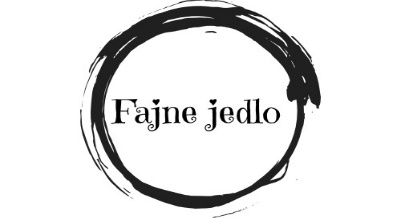 Pondelok 20.3.2023 Pondelok 20.3.2023 Pondelok 20.3.2023 Pondelok 20.3.2023 Polievka 10,33 l0,33 lZeleninová krémová s hubami 1,7Polievka 20,33 l0,33 lČíra karfiólová so zeleninouMENU 1120 g120 gZapekané kuracie prsia so slaninkou a Nivou, zemiaky s cibuľkou 7MENU 2120 g120 gBravčové kocky na rasci, tarhoňa so zeleninou 1MENU 3120 g120 gMorčacie rezančeky s horčicovo-medovou omáčkou, dusená ryžaMENU 4300 g300 gCestoviny s humusom a sušenými paradajkami, parmezán, baby špenát 1,7Exklusiv150 g    150 g    Mexická kuracia quesadilla so syrom chedar, listový šalát, avokádový dresing 1,7Utorok 21.3.2023Utorok 21.3.2023Utorok 21.3.2023Utorok 21.3.2023Polievka 10,33 l0,33 lŠošovicová na kyslo 1,7Polievka 20,33 l0,33 lJarná zeleninová so šampiňónmiMENU 1120 g120 gVyprážané morčacie prsia v parmezánovom cestíčku, zemiaky s pažítkou 1,3,7MENU 2120 g120 gPečená krkovička, dusená kyslá kapusta, domáce knedle 1MENU 3300 g300 gKuracie karbonátky pečené so zeleninou, hráškovo-zemiakové pyré 1,7MENU 4200 g    200 g    Wok zelenina s údeným tofu syrom a čiernym sezamom, ryžové rezance 6,11Exklusiv150 g    150 g    Pljeskavica so syrom, sedliacke zemiaky, miešaný šalát, horčicový dresing 3,7Streda 22.3.2023Streda 22.3.2023Streda 22.3.2023Streda 22.3.2023Polievka 10,33 l0,33 lHokaido krémová polievka s kokosovým mliekom Polievka 20,33 l0,33 lSlepačia s mäsom a zemiakmiMENU 1120 g120 gPečené kuracie stehno na spôsob bažanta, dusená ryža, kompótMENU 2120 g120 gRagú z daniela na červenom víne a koreňovej zelenine, zemiakové kroketyMENU 3120 g120 gKuracie soté s cuketou, lúpanými paradajkami a provens. korením, jasmínová ryžaMENU 4300 g300 gHríbové krupoto s hráškom, špenátom a zeleninou, strúhaný syr, baby špenát 7Exklusiv150 g    Rump steak, pfeffer omáčka, pečené zemiaky s rozmarínom 7,10Rump steak, pfeffer omáčka, pečené zemiaky s rozmarínom 7,10Štvrtok 23.3.2023Štvrtok 23.3.2023Štvrtok 23.3.2023Štvrtok 23.3.2023Polievka 10,33 l0,33 lThajská krémová kokosová polievka s kuracím mäsomPolievka 20,33 l0,33 lHovädzia s čerstvou zeleninou a cestovinou 1MENU 1120 g120 gPečené kuracie gyros rezančeky s ratatouille zeleninou, zemiaky s cibuľkouMENU 2120 g120 gVyprážaný bravčový karbonátok so syrom, zemiaková kaša 1,3,7MENU 3300 g300 gMorčací paprikáš, maslové halušky 1,3MENU 4300 g    300 g     Vyprážané hermelínky na miešanom listovom šaláte, dresing 1,3,7Exklusiv150 g    150 g    Pečený pstruh na rozmaríne so slaninkou, fazuľové lusky s mangoldom, baby zemiaky 4Piatok 24.3.2023Piatok 24.3.2023Piatok 24.3.2023Piatok 24.3.2023Polievka 10,33 l0,33 lGulášová polievka 1Polievka 20,33 l0,33 lZeleninová s rascou a vajcom 3MENU 1120 g120 gKurací steak caprese (paradajka, mozarela, bazalka) dusená ryža 7MENU 2120 g120 gBravčové sedliacke soté v zemiakovej placke, šalát z kyslej kapusty 1,3MENU 3300 g300 gBryndzové halušky so slaninkou a pažitkou 1,3,7MENU 4300 g300 gGermknödel (veľká buchta na pare plnená džemom) s vanilkovým krémom, s makom 1,3,7Exklusiv150 g    150 g    Viedenský bravčový rezeň, slovenský zemiakový šalát, zelený šalát, citrón 1,3,7